Zrenjanin,  01.12.2017.     								           Del. broj:   13 – 2068O B A V E Š T E N J E broj 1            Opšta bolnica «Đorđe Joanović» Zrenjanin, kao naručilac u otvorenom postupku JN 37/2017 –MATERIJAL ZA DIJALIZU, obaveštava potencijalne ponuđače da je izvršena prva izmena konkursne dokumentacije i to:(SVE IZMENE OZNAČENE SU ZELENOM BOJOM)-  Na strani 5, u tehničkoj specifikaciji, izmenjen je tekst koji se odnosi na partiju broj 16, te on sada glasi:Set za ukljucenje i iskljucenje pacijenta – PRO HD set ili odgovarajućiSet u svom sastavu treba da sadrži NAJMANJE sledeće:- sterilna nepropusna podloška ispod ruke 50 x 50 cm – 1 kom- gumirane nesterilne rukavice – 4 komada- višeslojna netkana kompresa 7,5 x 7,5 cm – 10 komada- flaster trake samolepljive 10-20 cm dužine, 1-2,5 cm, širine – 8 komada- kompresivni hemostatski flaster 5-10 cm dužine, 5 cm, širine – 2 komada  - na strani 33, u tabelarnom pregledu pnude za partiju broj 16 - Set za ukljucenje i iskljucenje pacijenta – PRO HD set ili odgovarajući, menja se tekst koji sada glasi:Set u svom sastavu treba da sadrži NAJMANJE sledeće:- sterilna nepropusna podloška ispod ruke 50 x 50 cm – 1 kom- gumirane nesterilne rukavice – 4 komada- višeslojna netkana kompresa 7,5 x 7,5 cm – 10 komada- flaster trake samolepljive 10-20 cm dužine, 1-2,5 cm, širine – 8 komada- kompresivni hemostatski flaster 5-10 cm dužine, 5 cm, širine – 2 komada  	                                        Komisija za JN 37/2017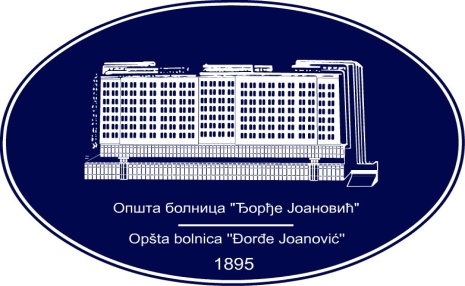 REPUBLIKA SRBIJA - AP VOJVODINAOPŠTA BOLNICA “Đorđe Joanović”Zrenjanin, ul. Dr Vase Savića br. 5Tel: (023) 536-930; centrala 513-200; lokal 3204Fax: (023) 564-104PIB 105539565    matični broj: 08887535Žiro račun kod Uprave za javna plaćanja 840-17661-10E-mail: bolnicazr@ptt.rs        www.bolnica.org.rs